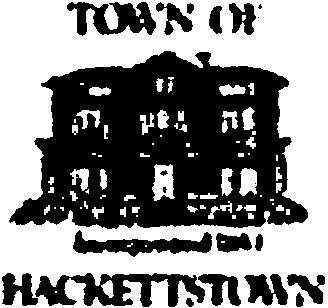 The Town ofHackettstownNew JerseyTHE TOWN OF HACKETTSTOWNZoning DepartmentPhone: (908) 852-3702Fax: (908) 852-2538Email: zoning@hackettstown.net Hours: Tuesday & Thursday: 9 a.m.-3:00 p.m.SITE PLAN WAIVER FORMNote: Zoning Permit Form must accompany this form.SITE PLAN WAIVER FEE: $250Payable to Town of Hackettstown   ESCROW FEE:  $1,500.00	   (or determined by the Engineer)APPLICANT INFORMATIONDate Received	Check# 	_  Date Received________________  Check #___________	B.PROPERTY INFORMATIONName: 	Property Owner:-----------Mailing Address: 	Location:-------------- 	Block: Lot(s): 	_Phone No.(Daytime only, please)----·Lot size:------ Zone:-------For consideration of a Site Plan waiver in accordance with the Land Development Ordinance of the Town of Hackettstown Section 8028, please provide the following:	Letter of Intent for the scope of proposed improvements Conceptual Architectural Plans for building improvementsEngineer Plans depicting existing and proposed improvements including but not limited to the following:The improvement limitsThe arrangement of parking aisles and parking stalls, including dimensions of sameADA parking stalls as requiredOnsite circulation, loading or unloading, delivery or pickup of goods and services or trash collectionDetails of any buffering if requiredLighting improvements or alterationsConstruction details for the various improvementsApplicant SignatureBased on the information, this application is:__	Denied  ___ *Conditionally Approved  ___ApprovedDatePermit No.--------*Conditional Approval based on concurrent findings of the Town Engineer with any conditions.Zoning Official's Signature	DateCommentsI Conditions:  	_Site Plan Waiver Fonn	Page 1 of 1